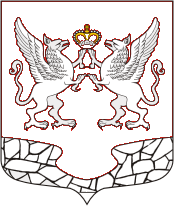 СОВЕТ ДЕПУТАТОВ МУНИЦИПАЛЬНОГО ОБРАЗОВАНИЯ ЕЛИЗАВЕТИНСКОЕ СЕЛЬСКОЕ ПОСЕЛЕНИЯ ГАТЧИНСКОГО МУНИЦИПАЛЬНОГО РАЙОНА ЛЕНИНГРАДСКОЙ ОБЛАСТИ31 марта 2022 г.                                                                пос. Елизаветино, ул. Парковая, д.17,16-00 часов                                                                        актовый зал администрации поселенияРегламент заседания:Для доклада                       - до 20 минут.Выступления в прениях - до 3 минут.Вопросы и ответы            - до 2 минут.Перерыв в заседании      - через 1,5 часа работыПОВЕСТКА ДНЯ:«О внесении изменений и дополнений в решение Совета депутатов Елизаветинского сельского поселения от 16.12.2021 № 145 «О бюджете муниципального образования Елизаветинское сельское поселение Гатчинского муниципального района Ленинградской области на 2022 год и на плановый период 2023 и 2024 годов»Докладчик: Чибыкина Н.А. – начальник отдела бюджетного учета и отчетности – главный бухгалтер«О проекте отчета об исполнении бюджета муниципального образования Елизаветинское сельское поселение Гатчинского муниципального района Ленинградской области за 2021 год и назначении публичных слушаний»Докладчик: Чибыкина Н.А. – начальник отдела бюджетного учета и отчетности – главный бухгалтер«Об утверждении порядка формирования и использования маневренного жилищного фонда муниципального образования Елизаветинское сельское поселение»Докладчик: Папилова С.Ю. – главный специалист по имуществуРазное